CALL FOR ABSTRACT ANNOUNCEMENTThe scientific committee of 7th Abu Dhabi International Conference in Dermatology and Aesthetics has issued a call for abstracts for its conference on 16 - 18 September, 2021 which is going to be held at Conrad Abu Dhabi Etihad Towers Hotel, Abu Dhabi, UAE as a Hybrid Conference. The AIDA 2021 will be a hybrid event (there will be both an in-person conference and a virtual conference) because some people may not be able to travel due to the pandemic or its economic impact. Making the congress more accessible helps us to achieve our mission to elaborate and advance the Dermatology & Aesthetics medicine and practice, and to expand the contribution to Dermatology & Aesthetics community by reaching a much larger audience all over the region.This event will shed the light on the most advanced and updated knowledge in the field of medical and surgical science of dermatology  with emphasis on: Aesthetic Medicine, Anti-Aging, Cosmetic Dermatology, Dermatological Therapies, Dermatology Science, Dermatopathology, Dermatopharmacotherapy, Hair, Nail Therapy, Laser, Liposuction, Medical Dermatology, Pediatric Dermatology, Psychodermatology and Plastic Surgery delivered by the foremost thought leaders in dermatology and Aesthetic Medicine in a highly interactive and impactful way so that physicians can acquire new knowledge and skills that they put into practice immediately.The main objective for the AIDA Conference is to: Review current state-of-the-art advances in Dermatology, Aesthetics,  Anti-aging Medicine, Laser and CosmeticsRecognize new and evolving therapies for various conditions involving the skinDiscuss the various treatment options availableImplement evidence-based best practice strategies Apply clinical practice recommendations and evidence-based guidelines to advance patient care in daily practiceApply gained knowledge to the care and treatment of patientsThe committee invites respected speakers to submit abstracts for presentations on the following Themes.Program Themes Include:Dermatological DiseasesAllergyPsoriasisAdvanced in AcneHair CareHair Therapies and TransplantationBolus disease and Alopecia AreataClinical DermatologyDermatology: Therapies & AdvancesDiagnostic Techniques in DermatologyPIGMENTARY DISODERS (vitilgo,  melasma, melanoma, hyper-pigmentations)Nail disordersPhotodynamic therapy in medical and Aesthetic Dermatology.PsychodermatologyDermatological OncologyBurnsPaediatric DermatologyAcute dermatological DiseasesSkin-Toxico PharmacologySkin CancerClinical ImmunologyViral Skin InfectionBacterial Skin InfectionRosacea - Update on Latest TreatmentsCosmetic DermatologyBotox update+workshopFillers updates+ workshopThe world of Chemical peelsPRP and Mesotherapy hot topicsAging DermatologyForever young conceptMedical skin care and rejuvenationPeri-orbital  and dark circles treatment.Comprehensive acne scar treatmentPerioral rejuvenationTreatment Options for Women’s Hair LossPearls to Rejuvenate Aging KneesThings You Did Not Know You Could do with a FillerFillers complicationsNon surgical lipodisolveLaser Therapy (acne  treatment, vascular, resurfacing treatment of melasma and pigmentary disorders, hair growth and diode) + work shopAdvanced laser treatment for skin diseasesMinimal Invasive SurgeriesNoninvasive Lifting and tightening of the skin+ work shop.Stem cells and fat graftingBody contouring.Hand and face rejuvenation.Threads face and body liftingFemale  genital aesthetic Male genital aesthetic Facial Lipoesculpture Liposuction and fate grafting.Nose correction Presentations will be selected based on: relevance, best practices, case studies and completeness of the required information submitted. Participants want real life examples of what works and practical take-away tools/solutions.      PLEASE KEEP IN MIND THAT SCIENTIFIC COMMITTEE WILL MAKE THE FINAL DECISION ON ACCEPTING ABSTRACT. INCOMPLETE SUBMISSION WILL NOT BE CONSIDERED FOR REVIEW.Kindly email your abstract to Ms. Andra via email andra@menaconference.com For further information, please call 02 4919888 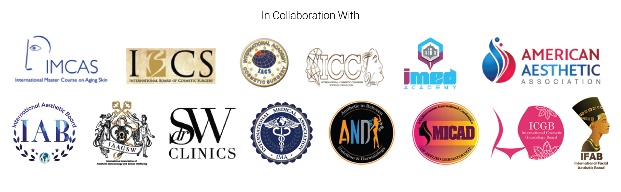 DISCLAIMER: Due to COVID-19 Pandemic Guidelines/Safety & Security Mesures: The organizing committee reserve the right to make any modifications to the programme in occurrence of any unforeseen circumstances.Thank you for your interest in presenting at “7th Abu Dhabi International Conference in Dermatology and Aesthetics”ABSTRACT GUIDELINESAbstracts that fail to follow instruction will not be submitted to the committee for review. This proposal must be submitted not later than July 31, 2021. The Proposal will be reviewed by the Scientific Committee and you will be notified if your lecture has been selected by August 10, 2021.In acceptance of the Abstract, fully completed manuscript should be emailed to: Ms. Andra at andra@menaconference.com Speakers are advised to keep the following guidelines in mind when planning both the abstracts and presentations:Abstracts must contain original scientific data collected by the author(s). All reports must be based on work that has already been completed. No studies "in progress" will be accepted. The abstracts will be scored on the following criteria:OriginalityConcept and designPresentationApplicabilityOther characteristicsLanguage: All abstracts are to be written in English. The Scientific Committee reserves the right to edit abstracts for grammar and clarity.Submission: All abstracts must be submitted via Online Abstract Form (Conference recommended format only) which can be accessed at www.menaconference.com . This should be limited to a maximum of 400 words and should include the following:Title of abstract Names and contact details of author(s) {organization, city /country, email, phone numbers, fax numbers and mailing address}. Please indicate the name of the presenter/ clearly and provide the author’s biography with the abstract. The abstract must include the following headings clearly: Purpose, Methods, Results and Conclusions. Abstract submission will be acknowledged via email. If you do not receive an email within one week of submission or have any additional queries please contact and email Ms. Andra at andra@menaconference.comIMPORTANT DATESJuly 31, 2021 | Deadline for submission of abstractsAugust 10, 2021| Presenters will be notified of acceptanceNOTEWORTHYAll abstracts must be prepared using the abstract submission guidelines.Each presenter may submit a maximum of two abstracts.Each abstract submission must indicate if the material was published or presented in any prior congress or if it received any awardsAll presenters will be registered to attend the conference if abstract is accepted and be present at the time of the congress. (Either virtually or in person depends on COVID-19 safety and security guidelines).A certificate of appreciation will be given to all the presenters to honor their presentation.Presenters must not use the session as a marketing opportunity for products/equipment.